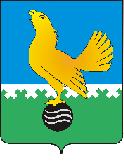 Ханты-Мансийский автономный округ-Юграмуниципальное образованиегородской округ город Пыть-ЯхАДМИНИСТРАЦИЯ ГОРОДАП О С Т А Н О В Л Е Н И ЕОт 31.12.2019									№ 544-паО внесении изменения впостановление администрации города от 29.07.2016 № 195-па «Об утверждении порядкапризнания безнадежной к взысканиюи списания задолженности перед бюджетом города Пыть-Яха»(в ред.от 10.02.2017 №36-па)В соответствии со статьей 47.2 Бюджетного кодекса Российской Федерации от 31.07.1998 №145-ФЗ, постановлением Правительства Российской Федерации от 06.05.2016 № 393 «Об общих требованиях к порядку принятия решений о признании безнадежной к взысканию задолженности по платежам в бюджеты бюджетной системы Российской Федерации», внести в постановление администрации города от 29.07.2016 № 195-па «Об утверждении порядка признания безнадежной к взысканию и списания задолженности перед бюджетом города Пыть-Яха» следующее изменение:1. В пункте 1.2 приложения к постановлению слова «таможенным законодательством Таможенного союза» заменить словами «за нарушение права Евразийского экономического союза».2. Отделу по наградам, связям с общественными организациями и СМИ управления делами (О.В. Кулиш) опубликовать постановление в печатном средстве массовой информации «Официальный вестник».3 Отделу по информационным ресурсам (А.А. Мерзляков) разместить постановление на официальном сайте администрации города в сети Интернет.4 Настоящее постановление вступает в силу после его официального опубликования.5 Контроль за выполнением постановления возложить на заместителя главы города – председателя комитета по финансам.Глава города Пыть-Яха                 				                  А.Н.Морозов